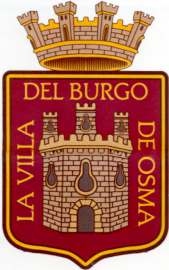  ILMO. AYUNTAMIENTO DEEL BURGO DE OSMA – CIUDAD DE OSMA			         	“La Figura de Fernando el Católico”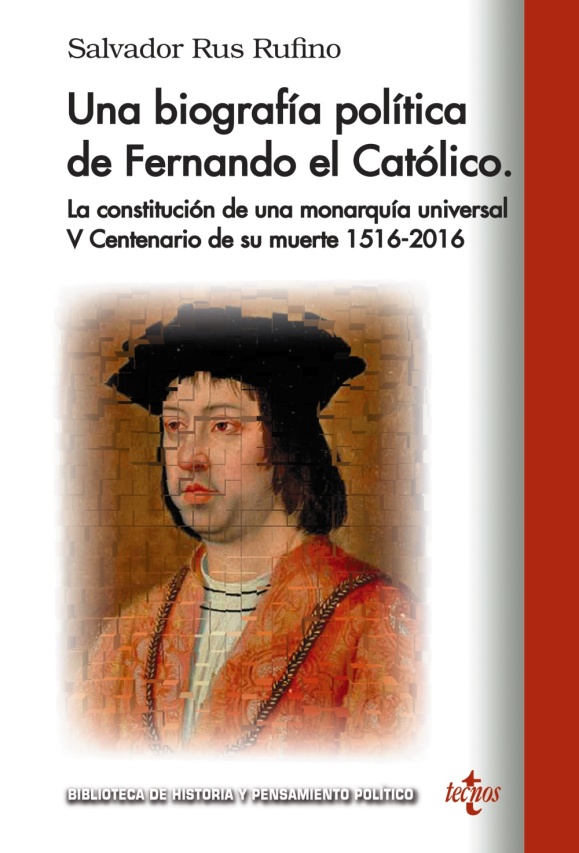 D. Salvador Rus Rufino, Catedrático de la Universidad de LeónTeatro Centro Cultural San AgustínDía, 5 de agosto, a las 20:30 h.